Name: _______________________________________________________	Period: _________________Frequency can be calculated from the length of a string with the following inverse variation equation:where  is the frequency,  is the length of the string (in meters), and  is called the “wave speed” of the string (in meters per second).If a string’s wave speed is 100m/s and it is 1m long, what frequency will it play when vibrating?If a string’s wave speed is 80m/s and it is 30cm long, what frequency will it play when vibrating?If a string is 60cm long and it plays a 200Hz note when vibrating, what is that string’s wave speed?If a string’s wave speed is 70m/s and we want it to play a C4 note (131.87Hz), how long does the string need to be? After you’ve answered the questions, load the digital guitar simulator.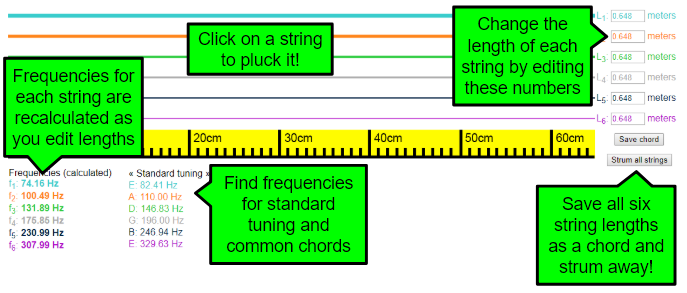 Tuning and Playing Your Digital GuitarWe need to calculate the wave speed for each string using a known length and frequency. Here’s the first string as an example: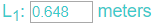 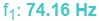 v1 = f1196.11m/sNow, calculate the wave speed for the remaining five strings.v2 = f22 = _________________________________________________________________________v3 = f33 = _________________________________________________________________________v4 = f44 = _________________________________________________________________________v5 = f55 = _________________________________________________________________________v6 = f66 = _________________________________________________________________________Once you have calculated the wave speed for each string, you can tune them to any notes you’d like! Calculate the string lengths for at least two more chords, making sure to save them within the simulation so we can play John Lennon’s “Imagine” as a class!For example, for “standard tuning”, f1 = 82.41 Hz, so L1 = v1 / (2 f1.583mI chose _______ for my first chord.L1 = v1 / (2 f1) = _________________________________________________________________________L2 = v2 / (2 f2) = _________________________________________________________________________L3 = v3 / (2 f3) = _________________________________________________________________________L4 = v4 / (2 f4) = _________________________________________________________________________L5 = v5 / (2 f5) = _________________________________________________________________________L6 = v6 / (2 f6) = _________________________________________________________________________I chose _______ for my second chord.L1 = v1 / (2 f1) = _________________________________________________________________________L2 = v2 / (2 f2) = _________________________________________________________________________L3 = v3 / (2 f3) = _________________________________________________________________________L4 = v4 / (2 f4) = _________________________________________________________________________L5 = v5 / (2 f5) = _________________________________________________________________________L6 = v6 / (2 f6) = _________________________________________________________________________I chose _______ for my third (optional, if you have extra time) chord.L1 = v1 / (2 f1) = _________________________________________________________________________L2 = v2 / (2 f2) = _________________________________________________________________________L3 = v3 / (2 f3) = _________________________________________________________________________L4 = v4 / (2 f4) = _________________________________________________________________________L5 = v5 / (2 f5) = _________________________________________________________________________L6 = v6 / (2 f6) = _________________________________________________________________________“Imagine” by John Lennon

[Intro]
C    F   
C    F 

[Verse 1]
C                    F
Imagine there's no Heaven
C                  F
It's easy if you try
C              F 
No hell below us
C              F
Above us only sky

[Chorus]
F      Am        Dm    F
Imagine all the people
G       C     G        
Living for today

[Verse 2]
C                        F
Imagine there's no countries
C                 F
It isn't hard to do
C                     F  
Nothing to kill or die for
C                 F
And no religion too

[Chorus]
F      Am        Dm   F
Imagine all the people
G       C        G      
Living life in peace

[Bridge]
F        G               C      E    
You may say I'm a dreamer
F        G           C    E   
But I'm not the only one
F           G          C      E   
I hope someday you'll join us
F        G          C
And the world will be as one

[Verse 3]
C                    F
Imagine no possessions
C                  F
I wonder if you can
C                      F
No need for greed or hunger
C                  F
A brotherhood of man

[Chorus]
F      Am        Dm   F
Imagine all the people
G       C        G    
Sharing all the world

[Outro]
F        G               C      E    
You may say I'm a dreamer
F        G           C    E   
But I'm not the only one
F           G          C      E   
I hope someday you'll join us
F        G          C
And the world will be as one
Building a Cardboard and Rubber Band UkuleleThat’s enough math for one day. Let’s build! Follow the instructions below to create your ukulele.Wrap one 12” rubber band, one 14” rubber band and one 17” rubber band around your box.Insert two wooden dowels between the rubber bands and the closed, “bottom” part of your box. How do the different rubber bands sound?Experiment with moving the dowels closer together and further apart. What happens to the notes of each rubber band as you move the dowels?Place one of your dowels at one end of the box, and do not move it again. Using the reference notes in the digital guitar simulation to tune, mark the position of the second dowel to achieve different notes on each rubber band. This will help you play along with music - think of these markings like frets on a guitar!Melodies to try on your new ukuleleStar Wars:Glow D C B A Ghigh D C B A Ghigh D C B C ASuper Mario:E E E C E Ghigh GlowTwinkle Twinkle Little Star:C C G G A A G     F F E E D D C    G G F F E E D    G G F F E E D    C C G G A A G     F F E E D D CJingle Bells:E E E    E E E    E G C D E    F F F F F E E E E E D D E D GOde to Joy:E E F G G F E D C C D E E D D    E E F G G F E D C C D E D C C    D D E C D E F E C D E F E D C D GlowNote and frequency referenceNoteFrequency (Hz)NoteFrequency (Hz)C265.41G3196C#2 69.3G#3 207.65D273.42A3220D#2 77.78A#3 233.08E282.41B3246.94F287.31C4261.63F#2 92.5C#4 277.18G298D4293.66G#2 103.83D#4 311.13A2110E4329.63A#2 116.54F4349.23B2123.47F#4 369.99C3130.81G4392C#3 138.59G#4 415.3D3146.83A4440D#3 155.56A#4 466.16E3164.81B4493.88F3174.61C5523.25F#3 185